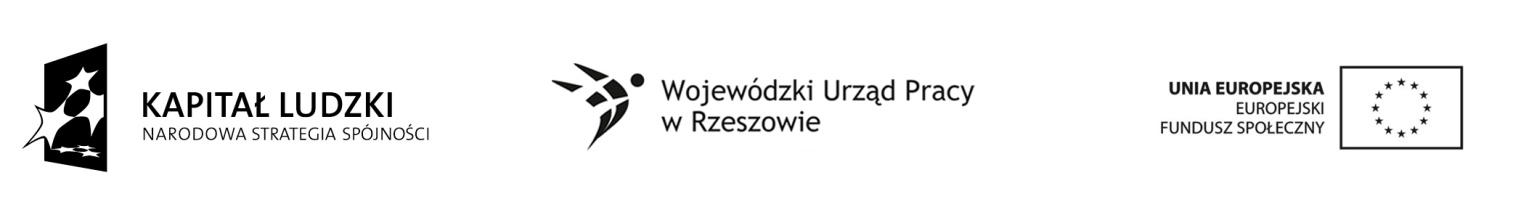 Znak : 042.3.3.2013                                                                                                Załącznik nr 1         Szczegółowy opis przedmiotu zamówieniaPrzedmiotem niniejszego zamówienia jest: Zakup pomocy, materiałów i wyposażenia w ramach  projektu „Podkarpacie stawia na zawodowców” Zamówienie jest realizowane w zakresie projektu systemowego pn. „Podkarpacie stawia na zawodowców” realizowanego w latach 2012 – 2014 w ramach Programu Operacyjnego Kapitał Ludzki, współfinansowanego ze środków Europejskiego Funduszu Społecznego, Priorytet IX Rozwój wykształcenia i kompetencji w regionach, Działanie 9.2 Podniesienie jakości i atrakcyjności szkolnictwa zawodowego.Zamówienie jest podzielone na 9 części.Wykonawca może złożyć ofertę na jedną lub kilka części, lub na całość zamówienia.Sporządził :				                                                                Zatwierdził:………………………….						…………………………….Część I   Zakupy pomocy dydaktycznych do pracowni      na kierunku kucharz   małej gastronomiiCzęść I   Zakupy pomocy dydaktycznych do pracowni      na kierunku kucharz   małej gastronomiiCzęść I   Zakupy pomocy dydaktycznych do pracowni      na kierunku kucharz   małej gastronomiiCzęść I   Zakupy pomocy dydaktycznych do pracowni      na kierunku kucharz   małej gastronomiiCzęść I   Zakupy pomocy dydaktycznych do pracowni      na kierunku kucharz   małej gastronomiiLp.NazwaIlośćIlośćIlość1Patelnia teflonowa średnica min.   bez pokrywy z jedną rączką i powłoką nieprzywierającą , rączka odporna na wysoką temperaturę  - 5 szt.5 szt.5 szt.2Serwis obiadowy 18 części , kolor biały Luminarc  ( lub równoważny) okrągły6 talerzyków deserowych  średnica min. 6 talerzy głębokich            średnica min. 6 talerzy obiadowych        średnica min. 5 szt.5 szt.5 szt.3Łyżki kuchenne (zestaw)5 szt.5 szt.5 szt.4Naczynie żaroodporneszklany rondel żaroodporny – naczynie okrągłe  lub owalne wykonane z grubego szkła żaroodpornego  z pokrywą
pojemność naczynia min.  3,5L
5 szt.5 szt.5 szt.5Robot kuchennyMikser z misą   -o mocy  400 W z regulacją prędkości pracyWyposażony w stojak z misą  + nasadka miksująca, mieszaki x 2 szt. trzepaki x 2 szt.  , tarcza przecierająca, łopatka.5 szt.5 szt.5 szt.6Waga kuchennaPłaska elektroniczna  waga kuchenna z zegarem na baterie, max obciążenie  , dokładność do ,5 szt.5 szt.5 szt.7Komplet nożyNoże w bloku  drewnianym Zestaw  składa  się min. z 5 elementów np. :
- nóż szefa  - 1 szt. – długość ostrza  min. - nóż kuchenny  - 1 szt. – długość ostrza min. - nóż masarski  - 1 szt. – długość ostrza min. - nóż do chleba - 1 szt. – długość ostrza min. - nóż do obierania  - 1 szt. – długość ostrza min.  wykonane z wysokiej jakości stali nierdzewnej , drewniana rękojeść noża lub tworzywa sztucznego5 szt.5 szt.5 szt.8Zestaw sztućcówwykonany z wysokiej jakości  nierdzewnej stali 18/10 T 304 - zestaw 30 sztućców przeznaczonych dla 6 osóbZawartość zestawu :- 6 łyżek stołowych-6 noży stołowych-6 widelców stołowych-6 łyżeczek do herbaty-6 widelczyków do ciasta
5 szt.5 szt.5 szt.9.Zakup strojów – ubrań roboczych dla kucharzatj. biały fartuch z materiału o rozmiarach młodzieżowych i nakrycie głowy3 szt.3 szt.3 szt.Część II  Zakupy pomocy dydaktycznych do pracowni      na kierunku zbrojarz - betoniarzCzęść II  Zakupy pomocy dydaktycznych do pracowni      na kierunku zbrojarz - betoniarzCzęść II  Zakupy pomocy dydaktycznych do pracowni      na kierunku zbrojarz - betoniarzCzęść II  Zakupy pomocy dydaktycznych do pracowni      na kierunku zbrojarz - betoniarzCzęść II  Zakupy pomocy dydaktycznych do pracowni      na kierunku zbrojarz - betoniarz1.Giętarka  ręczna do drutu zbrojarskiego o średnicy max fi 22 o wymiarach 20X  5 szt.5 szt.5 szt.2.Młotek ślusarski 5 szt.5 szt.5 szt.3.Nożyce ręczne  do cięcia blachy proste  260mm5 szt.5 szt.5 szt.4.Taśma miernicza stalowa min. 5 szt.5 szt.5 szt.5.Kątownik prostokątny aluminiowy 40x60 cm 5 szt.5 szt.5 szt.6.Kątownik nastawny     z podziałka stopni5 szt.5 szt.5 szt.7.Łopata sztychówka z trzonkiem drewnianym, uchwyt T, utwardzana długość min.  5 szt.5 szt.5 szt.8.Łopata piaskowa trzon drewniany, długość  min. 5 szt.5 szt.5 szt.9.Szczotka druciana ręczna  drewniana, 4-rzędowa5 szt.5 szt.5 szt.10.Klucz do wiązania zbrojenia ruchoma rękojeść, wykonany z twardej stali narzędziowej.5 szt.5 szt.5 szt.11.Niwelator optyczny  lub równoważny5 szt.5 szt.5 szt.12.Miara zwijania obudowa plastikowa lub metalowa,  min. 10m5 szt.5 szt.5 szt.13.Kreda traserska czerwona  5 szt.5 szt.5 szt.14. Ołówek stolarski drewniany5 szt.5 szt.5 szt.Część III Zakupy pomocy dydaktycznych do pracowni      na kierunku  murarzCzęść III Zakupy pomocy dydaktycznych do pracowni      na kierunku  murarzCzęść III Zakupy pomocy dydaktycznych do pracowni      na kierunku  murarzCzęść III Zakupy pomocy dydaktycznych do pracowni      na kierunku  murarzCzęść III Zakupy pomocy dydaktycznych do pracowni      na kierunku  murarz1.Młotek murarskiTrzonek z drewna. Długość trzonka  min.  ,   5 szt.5 szt.5 szt.2.PionPion sznurkowy min. 150g, wykonany ze stali , ocynkowany5 szt.5 szt.5 szt.3.Paca stalowa nierdzewna 130x380 drewniana rączka5 szt.5 szt.5 szt.4.Łopata piaskowa ze wzmocnieniem i trzonkiem metalowym5 szt.5 szt.5 szt.5.Taczka z blachy ocynkowanej, koło pneumatyczne, felga metalowa, max ładowność 5 szt.5 szt.5 szt.6.Poziomica skrzynkowa wykonana z aluminium, min.100 cm, pion-poziom.5 szt.5 szt.5 szt.7.Sznurek murarski  min. 5 szt.5 szt.5 szt.8.Łata aluminiowa    , poziom-pion.  5 szt.5 szt.5 szt.9.Haki murarskie do łat wykonane ze stali kutej5 szt.5 szt.5 szt.10.Nożyce do cięcia narożników Nożyce kombi , uchwyt plastikowy5 szt.5 szt.5 szt.11.Piła ręczna do drewnaBrzeszczot wykonany z wysokiej jakości stali, hartowany i odpuszczony. Zęby hartowane indukcyjnie. Zabezpieczenie antykorozyjne, długość piły min. 5 szt.5 szt.5 szt.12.Obcęgi Materiał STAL CrV 50 Twardość (HRC) 55-60 Długość (mm) 175 Maksymalna grubość cięcia (mm) 5 szt.5 szt.5 szt.13.Gąbka do zacieraczki tynków   okrągła  , średnica od 30  cm, grubość od  5 szt.5 szt.5 szt.14.Szpachelka  malarska nierdzewna   min. 5 szt.5 szt.5 szt.15.Ołówek stolarski  drewniany5 szt.5 szt.5 szt.16.Kozioł murarski  regulowany   min. od 0,60 - 10 szt.10 szt.10 szt.17.Miotła  ulicówka . - wykonana z drewna, tworzywa sztucznego oraz metalu -  min.  długości 5 szt.5 szt.5 szt.18.Kielnia nierdzewna trapezowa, rączka antypoślizgowa, długość kielni min. 5 szt.5 szt.5 szt.19.Zakup strojów – tj. spodnie robocze na szelkach + bluza z długim rękawem i czapka z daszkiem2 szt.2 szt.2 szt. Część IV  Zakupy pomocy dydaktycznych do pracowni      na kierunku mechanik pojazdów samochodowych Część IV  Zakupy pomocy dydaktycznych do pracowni      na kierunku mechanik pojazdów samochodowych Część IV  Zakupy pomocy dydaktycznych do pracowni      na kierunku mechanik pojazdów samochodowych Część IV  Zakupy pomocy dydaktycznych do pracowni      na kierunku mechanik pojazdów samochodowych Część IV  Zakupy pomocy dydaktycznych do pracowni      na kierunku mechanik pojazdów samochodowych1.Plansza szkoleniowa – system D-Jetronicplansza o wymiarach   szer. 1000 wys. 700 Plakat wykonany jest z grubego papieru (gramatura papieru: 300g) pokrytego ochronną warstwą lakierowaną zabezpieczającą druk przed działaniem czynników takich jak ścieranie, zagięcia, zabrudzenia.1 szt.1 szt.1 szt.2.Plansza szkoleniowa – system KE-Jetronicplansza o wymiarach   szer. 1000 wys. 700Plakat wykonany jest z grubego papieru (gramatura papieru: 300g) pokrytego ochronną warstwą lakierowaną zabezpieczającą druk przed działaniem czynników takich jak ścieranie, zagięcia, zabrudzenia1 szt.1 szt.1 szt.3.Plansza szkoleniowa – system LE- Jetronicplansza o wymiarach   szer. 1000 wys. 700Plakat wykonany jest z grubego papieru (gramatura papieru: 300g) pokrytego ochronną warstwą lakierowaną zabezpieczajacą druk przed działaniem czynników takich jak ścieranie, zagięcia, zabrudzenia1 szt.1 szt.1 szt.4.Plansza szkoleniowa – system Motronic  Ml 4.1plansza o wymiarach   szer. 1000 wys. 700Plakat wykonany jest z grubego papieru (gramatura papieru: 300g) pokrytego ochronną warstwą lakierowaną zabezpieczającą druk przed działaniem czynników takich jak ścieranie, zagięcia, zabrudzenia1 szt.1 szt.1 szt.5.Plansza szkoleniowa – system Diesl’a EDplansza o wymiarach   szer. 1000 wys. 700Plakat wykonany jest z grubego papieru (gramatura papieru: 300g) pokrytego ochronną warstwą lakierowaną zabezpieczającą druk przed działaniem czynników takich jak ścieranie, zagięcia, zabrudzenia1 szt.1 szt.1 szt.6.Plansza szkoleniowa – system Diesl’a UISplansza o wymiarach   szer. 1000 wys. 700Plakat wykonany jest z grubego papieru (gramatura papieru: 300g) pokrytego ochronną warstwą lakierowaną zabezpieczającą druk przed działaniem czynników takich jak ścieranie, zagięcia, zabrudzenia1 szt.1 szt.1 szt.7.Plansza szkoleniowa – system Common Railplansza o wymiarach   szer. 1000 wys. 700Plakat wykonany jest z grubego papieru (gramatura papieru: 300g) pokrytego ochronną warstwą lakierowaną zabezpieczajacą druk przed działaniem czynników takich jak ścieranie, zagięcia, zabrudzenia1 szt.1 szt.1 szt.8.Plansza szkoleniowa – system ABSplansza o wymiarach   szer. 1000 wys. 700Plakat wykonany jest z grubego papieru (gramatura papieru: 300g) pokrytego ochronną warstwą lakierowaną zabezpieczającą druk przed działaniem czynników takich jak ścieranie, zagięcia, zabrudzenia1 szt.1 szt.1 szt.9.Zakup strojów – tj. spodnie robocze na szelkach + bluza z długim rękawem i czapka z daszkiem1 szt.1 szt.1 szt.Część V V.A. Zakupy  materiałów do prowadzenia zajęć pozalekcyjnych z nauk matematyczno - przyrodniczychCzęść V V.A. Zakupy  materiałów do prowadzenia zajęć pozalekcyjnych z nauk matematyczno - przyrodniczychCzęść V V.A. Zakupy  materiałów do prowadzenia zajęć pozalekcyjnych z nauk matematyczno - przyrodniczychCzęść V V.A. Zakupy  materiałów do prowadzenia zajęć pozalekcyjnych z nauk matematyczno - przyrodniczychCzęść V V.A. Zakupy  materiałów do prowadzenia zajęć pozalekcyjnych z nauk matematyczno - przyrodniczych1.Papier ksero 1 ryza(500 kartek), format A4, biały32 kpl.32 kpl.32 kpl.2.Podręcznik   Matematyka ZSZ część I wydawnictwa Nowa Era- 16 szt.Matematyka ZSZ część II wydawnictwa Nowa Era- 16 szt.32 szt.32 szt.32 szt.3.Ćwiczenia   - Tablice matematyczne – B. Prucnal, P. Gołab wyd. GREG     32 kpl.32 kpl.32 kpl.4.Przybory do pisania :  długopis zwykły, tusz niebieski, ołówek zwykły HB32 kpl.32 kpl.32 kpl.5.Segregator biurowy format A4, 32 kpl.32 kpl.32 kpl.6.Koszulki foliowe na dokumenty  format A4 (opakowanie 100 szt)32 kpl.32 kpl.32 kpl.V.B. Zakupy  materiałów do prowadzenia zajęć pozalekcyjnych z  informatykiV.B. Zakupy  materiałów do prowadzenia zajęć pozalekcyjnych z  informatykiV.B. Zakupy  materiałów do prowadzenia zajęć pozalekcyjnych z  informatykiV.B. Zakupy  materiałów do prowadzenia zajęć pozalekcyjnych z  informatykiV.B. Zakupy  materiałów do prowadzenia zajęć pozalekcyjnych z  informatyki1.Papier ksero   1 ryza( 500 kartek), format A4 biały 32 kpl.32 kpl.32 kpl.2.Zeszyt papierów kolorowych , A4, 32 kpl.32 kpl.32 kpl.3.Przybory do pisania : długopis zwykły, tusz niebieski, ołówek zwykły HB 32 kpl.32 kpl.32 kpl.4.Pendrive pojemność 8 GB32 kpl.32 kpl.32 kpl.5.Podręcznik   Informatyka – „ Ciekawi świata” dla szkoły ponadgimnazjalnej wyd. Oberon32 kpl.32 kpl.32 kpl.V.C. Zakupy  materiałów do prowadzenia zajęć pozalekcyjnychz  języka angielskiegoV.C. Zakupy  materiałów do prowadzenia zajęć pozalekcyjnychz  języka angielskiegoV.C. Zakupy  materiałów do prowadzenia zajęć pozalekcyjnychz  języka angielskiegoV.C. Zakupy  materiałów do prowadzenia zajęć pozalekcyjnychz  języka angielskiegoV.C. Zakupy  materiałów do prowadzenia zajęć pozalekcyjnychz  języka angielskiego1.Książka – Repetytorium, wyd. Rea „Język angielski od A do Z” – Jacek Szewczak32 kpl.32 kpl.32 kpl.2.Papier ksero 1 ryza( 500 kartek), format A 4 biały32 kpl.32 kpl.32 kpl.3.Ćwiczenia - „My profession”, wyd. Rea ćwiczenia z języka angielskiego dla zawodowych i średnich szkól budowlanych – 10 szt- „My profession” wyd. Rea ćwiczenia z języka angielskiego dla zawodowych i średnich szkół gastronomicznych – 12 szt- „My profession” wyd. rea ćwiczenia z języka angielskiego dla zawodowych i średnich szkół samochodowych- 10 szt32 szt.32 szt.32 szt.4.Przybory do pisania  : długopis zwykły, tusz niebieski, ołówek zwykły HB32 kpl.32 kpl.32 kpl.5.Segregator biurowy  format A4, 32 kpl.32 kpl.32 kpl. 	Część VIZakup pomocy dydaktycznych-komputery, rzutnik i inne 	Część VIZakup pomocy dydaktycznych-komputery, rzutnik i inne 	Część VIZakup pomocy dydaktycznych-komputery, rzutnik i inne 	Część VIZakup pomocy dydaktycznych-komputery, rzutnik i inne 	Część VIZakup pomocy dydaktycznych-komputery, rzutnik i inne1.Zakup komputeraProcesor klasy x86-64 osiągający w teście Pass Mark CPU Benchmark min. 5846 pkt. (wyniki dostępne są na stronie internetowej http://www.cpubenchmark.net/cpu_list.php).
min. 4 GB pamięcią RAM, min. 500 GB dysk HDD, nagrywarka DVD,  czytnik kart pamięci, porty i złącza; USB x 8, 1 x D-Sub, 1 x RJ45. Mysz optyczna, lub laserowa, klawiatura qwerty, listwa zasilająca 5 gniazd min. 3m.
Monitor: rzekątna min 23'', rodzaj matrycy TFT IPS, rozdzielczość 1920x1080, mozliwość regulacji kąta pochylenia, złącza D-Sub, DVI-D, HDMI
2 szt.2 szt.2 szt.2.Zakup laptopaProcesor klasy x86-64 osiągający w teście Pass Mark CPU Benchmark min. 3830 pkt. (wyniki dostępne są na stronie internetowej http://www.cpubenchmark.net/cpu_list.php).Min. 4GB pamięcia RAM, min. 1 TB dysk HDD, nagrywarka DVD, karta graficzna niezintegrowana min. 2 GB pamięci. przekątna ekranu 15,6, rozdzielczość ekranu min 1366 x 768, Karta sieciowa Wi-Fi  oraz LAN, Bluetooth, Wyjście D-Sub, HDMI. 1 szt.1 szt.1 szt.3.Oprogramowanie do w/w komputerówSystem operacyjny 64 bit. Pakiet biurowy 64 bit.3 szt.3 szt.3 szt.4.RzutnikRozdzielczość optyczna 1280 x 800, kontrast 10000:1 jasności 3200 ANSI lumen. Wyposażony w głośnik o mocy 10 W, lampę o  mocy 230 W i żywotności 3500 godzin, w trybie Eco 5000 godzin. 3 x D sub, USB, RS-232, RJ-45, Kabel VGA min. , kable zasilający min. . Adapter Wi-Fi.  listwa maskująca mieszcząca kabel zasilający i VGA, 15 kołków rozporowych .1 szt.1 szt.1 szt.5.Uchwyt do rzutnikaUniwersalny uchwyt sufitowy do rzutnika1 szt.1 szt.1 szt.6.Ekran projekcyjnyPowierzchnia projekcyjna 200 x , sposób montażu - ścienny rozwijany, rozwijanie elektryczne sterowane pilotem. Zestaw do montażu na ścianie.1 szt.1 szt.1 szt.7.Tablica interaktywnaTryb pracy - 1 osoba, 2 osoby, format 4:3, Obszar roboczy - 77'' - 80'', technologia - pozycjonowanie w podczerwienie. Sposób obsługi - palec. Może służyć jako tablica suchościerna. Podwyższona odporność na uszkodzenia. Podłączenie do komputera/zasilanie port USB, rozdzielczość min 8000x8000, uchwyt do montażu na ścianie, 4 pisaki, wskaźnik, oprogramowanie (sterowniki, oprogramowanie Pearson - język angielski 1 poziom, "ZróbToSam! Pomocnik nauczyciela", Transport). Obsługa podstawowych gestów: naciskanie i przeciąganie, przewijanie, kliknięcia prawym przyciskiem myszy, cofanie, przechodzenie w przód, skalowanie i obracanie. Kabel usb min. . Zestaw do montażu na ścianie.2 szt.2 szt.2 szt.8.Projektor krótkoogniskowy do tablicy interaktywnejRozdzielczości optyczna 1024 x 768, kontrast 3000:1 i jasność 2800 ANSI lumen. Wyposażony w głośnik o mocy 16 W, lampę o mocy 230 W, żywotność lampy 5000 godzin, a trybie Eco 8000 godzin. Złącza: 2 x HDMI (synchronizacja dźwięku i obrazu), D-sub, RJ-45, 2x USB 2.0, 1x3,5 mm Stereo Mini Jack, gniazdo mikrofonowe  . Zestaw do montażu na ścianie. Odległość projekcji do , Przekątna ekranu do 100", bezprzewodowy adapter umożliwiający transfer obrazu poprzez WLAN, zdalny odbiornik myszy na usb, kabel zasilający min .2 szt.2 szt.2 szt.Część VII Zakup pomocy dydaktycznych -  Programy Część VII Zakup pomocy dydaktycznych -  Programy Część VII Zakup pomocy dydaktycznych -  Programy Część VII Zakup pomocy dydaktycznych -  Programy Część VII Zakup pomocy dydaktycznych -  Programy 1.Zestaw składający się z następujących programów dla 10 stanowisk roboczych.:I. Zuzia 10 - program do kosztorysowania robót budowlano – montażowych, instalacyjnych, drogowych i telekomunikacyjnych. Z następującymi funkcjami: 1) Współpraca z Microsoft Excel® 2)Pozycje złożone 3)Uniwersalny format XML umożliwiający  wymianę kosztorysów z innymi programami do kosztorysowania. 4)Edytor katalogów własnych 5)Raporty i wydruki generujące dla metody kosztorysu inwestorskiego UPZP raporty są zgodne z rozporządzeniem. 6) Tworzenie elementów scalonych 7)Pozycje wariantowe 8)Megacennik – cennik on-line 9)Bieżąca wartość kosztorysu 10) Porównywanie dwóch kosztorysów 11) Metody kalkulacji – metoda uproszczonego kosztorysowania oraz metoda szczegółowej kalkulacji.12) Kosztorys złożony 13) Zarządzanie kosztorysami 14) Baza katalogów m.in. katalogi Telekomunikacji Polskiej S.A., Zakładów Remontowych Energetyki czy nowe wydania katalogów opracowane przez WACETOB, IRM, INSTAL, ORGBUD. 15) Cenniki 16) Kalkulacja ceny 17) Dodatkowe funkcje – mnożnik.II.METRICAD - System komputerowy metriCAD to profesjonalne narzędzie, które ułatwia i przyspiesza prace związane z przygotowaniem przedmiaru oraz podnosi jego jakość. Obecnie plik ten jest automatycznie obsługiwany przez system kosztorysowy Zuzia. Program umożliwia przeprowadzenie przedmiarów: Liniowych (pomiar linii, polilinii, łuków), Powierzchniowych (na płaszczyźnie i poza nią), Objętościowych Ilościowych (np. zliczanie punktów) Specjalistycznych (np. przedmiar dachu, przedmiar schodów).III. PDF KOSZTORYS: To program, który likwiduje uciążliwą pracę związaną z przepisaniem treści kosztorysu zapisanego w PDF do dowolnego systemu kosztorysowego lub Excela . Program oferuje szablony przedmiarów z plików PDF z wiodących systemów kosztorysowych. Użytkownik może skojarzyć obraz PDF z wybranym szablonem, a konwersja przebiega niemal natychmiast. Postać wynikowa tej konwersji to plik w formacie Excela lub w formacie XML – Standard Kosztorysów Budowlanych, który może być wczytany przez większość systemów do kosztorysowania. W przypadku systemu Zuzia10 praca z konwerterem PDF Kosztorys odbywa się automatycznie. IV. BUDin – program do rozliczeń inwestycjiZaletą programu jest fakt ciągłości pracy w wersji elektronicznej. Przygotowujemy kosztorys do realizacji (oferta, koszt inwestorski), a następnie otwieramy kosztorys w module do rozliczeń. BUDin to system wspomagający sporządzanie rozliczeń inwestycji.. Podstawą sporządzania rozliczenia zadania inwestycyjnego jest kosztorys sporządzony w Zuzi, importowany kosztorys xml, lub zapisany z w formacie Excela.Za pomocą programu możemy wykonywać na przestrzeni dowolnych okresów rozliczenia następujących typów:  ·          protokoły płatności  ·          protokoły odbioru  ·          rozliczanie wykonawcy  ·          wykaz robót Proces automatyzacji pozwala na kontynuację pracy z programu kosztorysowego ZUZIA. Importowany kosztorys zachowuje wartość, a kontrola rozliczeń w poszczególnych okresach powoduje bieżąca kontrolę całego procesu inwestycyjnego. 1 kpl.1 kpl.1 kpl.Część VIII  Wyposażenie do pracowni - mebleCzęść VIII  Wyposażenie do pracowni - mebleCzęść VIII  Wyposażenie do pracowni - mebleCzęść VIII  Wyposażenie do pracowni - mebleCzęść VIII  Wyposażenie do pracowni - meble1.MebleSzafa metalowa aktowa  wysoka  ze skarbczykiem. Wymiary:  1800x800x400 . Zamykana zamkiem patentowym z klamką ryglujący drzwi trzypunktowo, półki bez regulacji, malowana farbami proszkowymi, kolor standard. – 1 sztBiurko komputerowe  z płyty meblowej buk lub olcha ,   jednodrzwiowe z szufladą  wysuwana na klawiaturę, z drugiej strony półka na jednostkę  centralną– wymiary  minimum :szer.100cm/gł.56,2cm/wys.76cm , stelaż drewniany -           2 szt Krzesła komputerowe  obrotowe z podłokietnikami, siedzisko i oparcie tapicerowane tkaniną  – 2 sztStół SB 1-osobowy, nogi metalowe, blat płyty buk lub olcha , kolor stopki niebieski zakres wzrostu – 159-  - szt 13;kolor stopki brązowy zakres wzrostu – 174- – szt 13;Krzesło świetlicowe „JAN” siedzisko i oparcie sklejka liściasta,zakres wzrostu – 159-  - szt 13; zakres wzrostu – 174- – szt 13;Segment „SA” 190x80x35 cm z płyty meblowej buk lub olcha lub równoważny  - 1 sztElementy korpusu szafy wykonane z płyty wiórkowej laminowanej gr.  połączone na stałe. Ściana tylna wykonana z płyty lakierowanej MDF. Drzwi zawieszane na zawiasach taśmowych, zamykane na zamki patentowe. We wnętrzach półki stałe lub ruchome.Segment „SB” 190x80x35 cm z płyty meblowej buk lub olcha  – 1 sztElementy korpusu szafy wykonane z płyty wiórkowej laminowanej gr.  połączone na stałe. Ściana tylna wykonana z płyty lakierowanej MDF. Drzwi zawieszane na zawiasach taśmowych, zamykane na zamki patentowe. We wnętrzach półki stałe lub ruchome  lub równoważnySegment „SC” 190x80x35 cm z płyty meblowej buk lub olcha  – 1 sztElementy korpusu szafy wykonane z płyty wiórkowej laminowanej gr.  połączone na stałe. Ściana tylna wykonana z płyty lakierowanej MDF. Drzwi zawieszane na zawiasach taśmowych, zamykane na zamki patentowe. We wnętrzach półki stałe lub ruchome. W segmentach Sc witryna oszklona lub równoważnySegment „SD” 190x80x35 cm z płyty meblowej buk lub olcha  – 1 sztElementy korpusu szafy  wykonane z płyty wiórkowej laminowanej gr.  połączone na stałe. Ściana tylna wykonana z płyty lakierowanej MDF. Drzwi zawieszane na zawiasach taśmowych, zamykane na zamki patentowe. We wnętrzach półki stałe lub ruchome lub równoważny Tablica pojedyncza zielona wym. 170x100Tablica pojedyncza biała wym. 170x100MebleSzafa metalowa aktowa  wysoka  ze skarbczykiem. Wymiary:  1800x800x400 . Zamykana zamkiem patentowym z klamką ryglujący drzwi trzypunktowo, półki bez regulacji, malowana farbami proszkowymi, kolor standard. – 1 sztBiurko komputerowe  z płyty meblowej buk lub olcha ,   jednodrzwiowe z szufladą  wysuwana na klawiaturę, z drugiej strony półka na jednostkę  centralną– wymiary  minimum :szer.100cm/gł.56,2cm/wys.76cm , stelaż drewniany -           2 szt Krzesła komputerowe  obrotowe z podłokietnikami, siedzisko i oparcie tapicerowane tkaniną  – 2 sztStół SB 1-osobowy, nogi metalowe, blat płyty buk lub olcha , kolor stopki niebieski zakres wzrostu – 159-  - szt 13;kolor stopki brązowy zakres wzrostu – 174- – szt 13;Krzesło świetlicowe „JAN” siedzisko i oparcie sklejka liściasta,zakres wzrostu – 159-  - szt 13; zakres wzrostu – 174- – szt 13;Segment „SA” 190x80x35 cm z płyty meblowej buk lub olcha lub równoważny  - 1 sztElementy korpusu szafy wykonane z płyty wiórkowej laminowanej gr.  połączone na stałe. Ściana tylna wykonana z płyty lakierowanej MDF. Drzwi zawieszane na zawiasach taśmowych, zamykane na zamki patentowe. We wnętrzach półki stałe lub ruchome.Segment „SB” 190x80x35 cm z płyty meblowej buk lub olcha  – 1 sztElementy korpusu szafy wykonane z płyty wiórkowej laminowanej gr.  połączone na stałe. Ściana tylna wykonana z płyty lakierowanej MDF. Drzwi zawieszane na zawiasach taśmowych, zamykane na zamki patentowe. We wnętrzach półki stałe lub ruchome  lub równoważnySegment „SC” 190x80x35 cm z płyty meblowej buk lub olcha  – 1 sztElementy korpusu szafy wykonane z płyty wiórkowej laminowanej gr.  połączone na stałe. Ściana tylna wykonana z płyty lakierowanej MDF. Drzwi zawieszane na zawiasach taśmowych, zamykane na zamki patentowe. We wnętrzach półki stałe lub ruchome. W segmentach Sc witryna oszklona lub równoważnySegment „SD” 190x80x35 cm z płyty meblowej buk lub olcha  – 1 sztElementy korpusu szafy  wykonane z płyty wiórkowej laminowanej gr.  połączone na stałe. Ściana tylna wykonana z płyty lakierowanej MDF. Drzwi zawieszane na zawiasach taśmowych, zamykane na zamki patentowe. We wnętrzach półki stałe lub ruchome lub równoważny Tablica pojedyncza zielona wym. 170x100Tablica pojedyncza biała wym. 170x1001 szt.2 szt.2 szt.26 szt.26 szt.1 szt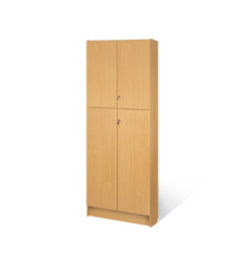 1 szt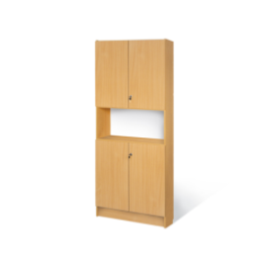 1 szt.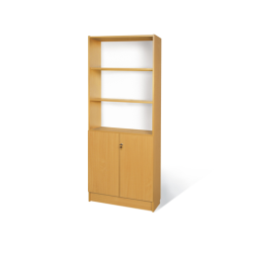 1 szt. 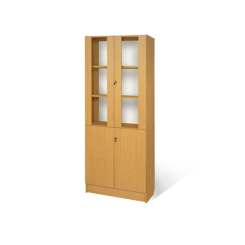 1 szt.1 szt.1 szt.2 szt.2 szt.26 szt.26 szt.1 szt1 szt1 szt.1 szt. 1 szt.1 szt.Część IX Zaczątek bibliotekiZakup podręczników i filmów edukacyjnychCzęść IX Zaczątek bibliotekiZakup podręczników i filmów edukacyjnychCzęść IX Zaczątek bibliotekiZakup podręczników i filmów edukacyjnychCzęść IX Zaczątek bibliotekiZakup podręczników i filmów edukacyjnychCzęść IX Zaczątek bibliotekiZakup podręczników i filmów edukacyjnych1.1 kpl obejmuje 3 filmy DVD szkoleniowe:-„Zawód przyszłości, gdzie szukać ,jak zdobyć”  - „Asertywność”  -„ Mowa ciała w praktyce”    1 kpl obejmuje 3 filmy DVD szkoleniowe:-„Zawód przyszłości, gdzie szukać ,jak zdobyć”  - „Asertywność”  -„ Mowa ciała w praktyce”    1 kpl obejmuje 3 filmy DVD szkoleniowe:-„Zawód przyszłości, gdzie szukać ,jak zdobyć”  - „Asertywność”  -„ Mowa ciała w praktyce”    1 kpl.2.„ Zaplanuj swój sukces ! Biznesplan na start” – Anna Szajkowska„ Zaplanuj swój sukces ! Biznesplan na start” – Anna Szajkowska„ Zaplanuj swój sukces ! Biznesplan na start” – Anna Szajkowska1 szt.3.„ Słownik techniczny” ( angielsko-polski, polsko-angielski)„ Słownik techniczny” ( angielsko-polski, polsko-angielski)„ Słownik techniczny” ( angielsko-polski, polsko-angielski)1 szt.4.Technical dictionary ( english-polish/ polish-english) –Karl Heinz-Seidel  Technical dictionary ( english-polish/ polish-english) –Karl Heinz-Seidel  Technical dictionary ( english-polish/ polish-english) –Karl Heinz-Seidel  1 szt.5. „ Jak napisać poprawny biznesplan” – Szczepańska-Bernaś Beata( dla początkujących przedsiębiorców)   „ Jak napisać poprawny biznesplan” – Szczepańska-Bernaś Beata( dla początkujących przedsiębiorców)   „ Jak napisać poprawny biznesplan” – Szczepańska-Bernaś Beata( dla początkujących przedsiębiorców)  1 szt.6.Jak zastawić i udekorować stół. Podręczny poradnik- Kłosińska Kinga, Kosiba AnetaJak zastawić i udekorować stół. Podręczny poradnik- Kłosińska Kinga, Kosiba AnetaJak zastawić i udekorować stół. Podręczny poradnik- Kłosińska Kinga, Kosiba Aneta1 szt.7. Dom pasywny – Kaczkowska Anna, Wyd. KaBeDom pasywny – Kaczkowska Anna, Wyd. KaBeDom pasywny – Kaczkowska Anna, Wyd. KaBe1 szt.8.Docieplanie budynków – Wysocki Kazimierz, Wyd. KaBeDocieplanie budynków – Wysocki Kazimierz, Wyd. KaBeDocieplanie budynków – Wysocki Kazimierz, Wyd. KaBe1 szt.9.Warunki techniczne wykonania i odbioru robót budowlanych. Część B: Roboty wykończeniowe, Zeszyt i Tynki Nr. 388/2011 – J. Popczyk, J. Sieczkowski – Wyd. Instytut Techniki Budowlanej 2011Warunki techniczne wykonania i odbioru robót budowlanych. Część B: Roboty wykończeniowe, Zeszyt i Tynki Nr. 388/2011 – J. Popczyk, J. Sieczkowski – Wyd. Instytut Techniki Budowlanej 2011Warunki techniczne wykonania i odbioru robót budowlanych. Część B: Roboty wykończeniowe, Zeszyt i Tynki Nr. 388/2011 – J. Popczyk, J. Sieczkowski – Wyd. Instytut Techniki Budowlanej 20111 szt.10.Warunki techniczne wykonania i odbioru robót budowlanych. Część A : Roboty ziemne i konstrukcyjne, Zeszyt 6. Zbrojenie konstrukcji żelbetonowych A6/2012 – S. Zakrzewski, P. Więch, Wyd. Instytut Techniki Budowlanej 2012Warunki techniczne wykonania i odbioru robót budowlanych. Część A : Roboty ziemne i konstrukcyjne, Zeszyt 6. Zbrojenie konstrukcji żelbetonowych A6/2012 – S. Zakrzewski, P. Więch, Wyd. Instytut Techniki Budowlanej 2012Warunki techniczne wykonania i odbioru robót budowlanych. Część A : Roboty ziemne i konstrukcyjne, Zeszyt 6. Zbrojenie konstrukcji żelbetonowych A6/2012 – S. Zakrzewski, P. Więch, Wyd. Instytut Techniki Budowlanej 20121 szt.11.Warunki techniczne wykonania i odbioru robót budowlanych. Część A. Roboty ziemne i konstrukcyjne Zeszyt 3 Konstrukcje murowe Nr. 425/2006 – Janusz Sokalski, Wyd. Instytut Techniki Budowlanej 2006Warunki techniczne wykonania i odbioru robót budowlanych. Część A. Roboty ziemne i konstrukcyjne Zeszyt 3 Konstrukcje murowe Nr. 425/2006 – Janusz Sokalski, Wyd. Instytut Techniki Budowlanej 2006Warunki techniczne wykonania i odbioru robót budowlanych. Część A. Roboty ziemne i konstrukcyjne Zeszyt 3 Konstrukcje murowe Nr. 425/2006 – Janusz Sokalski, Wyd. Instytut Techniki Budowlanej 20061 szt.12.Encyklopedia budowlana cz.I – Ładny domEncyklopedia budowlana cz.I – Ładny domEncyklopedia budowlana cz.I – Ładny dom1 szt.13.Encyklopedia budowlana cz.II – Ładny domEncyklopedia budowlana cz.II – Ładny domEncyklopedia budowlana cz.II – Ładny dom1 szt.14.Ekologiczny dom. Jak go zbudować i zdrowo w nim mieszkać – Costa Duran Sergi , Wyd. ArkadyEkologiczny dom. Jak go zbudować i zdrowo w nim mieszkać – Costa Duran Sergi , Wyd. ArkadyEkologiczny dom. Jak go zbudować i zdrowo w nim mieszkać – Costa Duran Sergi , Wyd. Arkady1 szt.15.Jak towarzyszyć uczniom w rozwoju społeczno – zawodowym? Gry szkoleniowe i scenariusze zajęć do pracy z młodzieżą – Kania Iwona, Wyd. DifinJak towarzyszyć uczniom w rozwoju społeczno – zawodowym? Gry szkoleniowe i scenariusze zajęć do pracy z młodzieżą – Kania Iwona, Wyd. DifinJak towarzyszyć uczniom w rozwoju społeczno – zawodowym? Gry szkoleniowe i scenariusze zajęć do pracy z młodzieżą – Kania Iwona, Wyd. Difin1 szt.16.Nowe trendy w orientacji i doradztwie zawodowym w gimnazjum :innowacyjne metody działań – Fiała Urszula Małgorzata, Wyd. eMPi2Nowe trendy w orientacji i doradztwie zawodowym w gimnazjum :innowacyjne metody działań – Fiała Urszula Małgorzata, Wyd. eMPi2Nowe trendy w orientacji i doradztwie zawodowym w gimnazjum :innowacyjne metody działań – Fiała Urszula Małgorzata, Wyd. eMPi21 szt.17.Kariera i rozwój zawodowy – Suchar Marek, Wyd. Ośrodek Doradztwa i Doskonalenia Kadr, GdańskKariera i rozwój zawodowy – Suchar Marek, Wyd. Ośrodek Doradztwa i Doskonalenia Kadr, GdańskKariera i rozwój zawodowy – Suchar Marek, Wyd. Ośrodek Doradztwa i Doskonalenia Kadr, Gdańsk1 szt.18.Poradnictwo kariery : systemy i sieci- Szumigraj Marcin – Oficyna Wydawnicza Łośgraf WarszawaPoradnictwo kariery : systemy i sieci- Szumigraj Marcin – Oficyna Wydawnicza Łośgraf WarszawaPoradnictwo kariery : systemy i sieci- Szumigraj Marcin – Oficyna Wydawnicza Łośgraf Warszawa1 szt.19.Poradnictwo zawodowe dla osób z grupy szczególnego ryzyka. Wybrane aspekty. – Kukla Daniel, Bednarczyk Łukasz – Wyd. Difin WarszawaPoradnictwo zawodowe dla osób z grupy szczególnego ryzyka. Wybrane aspekty. – Kukla Daniel, Bednarczyk Łukasz – Wyd. Difin WarszawaPoradnictwo zawodowe dla osób z grupy szczególnego ryzyka. Wybrane aspekty. – Kukla Daniel, Bednarczyk Łukasz – Wyd. Difin Warszawa1 szt.20.Między szkołą a rynkiem pracy. Doradztwo zawodowe w szkołach zawodowych. – Rosalska Małgorzata, Wawrzonek Anna, Wyd. Difin WarszawaMiędzy szkołą a rynkiem pracy. Doradztwo zawodowe w szkołach zawodowych. – Rosalska Małgorzata, Wawrzonek Anna, Wyd. Difin WarszawaMiędzy szkołą a rynkiem pracy. Doradztwo zawodowe w szkołach zawodowych. – Rosalska Małgorzata, Wawrzonek Anna, Wyd. Difin Warszawa1 szt.21.Zatrudnianie osób z niepełnosprawnością. Pozyskiwanie  utalentowanych pracowników i ich adaptacja w środowisku pracy – Hasse Jim, Wyd. Wolters Kluwer Polska Sp. z o.o.Zatrudnianie osób z niepełnosprawnością. Pozyskiwanie  utalentowanych pracowników i ich adaptacja w środowisku pracy – Hasse Jim, Wyd. Wolters Kluwer Polska Sp. z o.o.Zatrudnianie osób z niepełnosprawnością. Pozyskiwanie  utalentowanych pracowników i ich adaptacja w środowisku pracy – Hasse Jim, Wyd. Wolters Kluwer Polska Sp. z o.o.1 szt.22.Jak pomóc uczniom w wyborze zawodu ? Vademecum dyrektora – Bielak Bolesław, Wyd. WSiPJak pomóc uczniom w wyborze zawodu ? Vademecum dyrektora – Bielak Bolesław, Wyd. WSiPJak pomóc uczniom w wyborze zawodu ? Vademecum dyrektora – Bielak Bolesław, Wyd. WSiP1 szt.23.Psychologia społeczna – Akert Robin M., Aronson Elliot, Wilson Timothy D. , Wyd. Zysk i S-ka WarszawaPsychologia społeczna – Akert Robin M., Aronson Elliot, Wilson Timothy D. , Wyd. Zysk i S-ka WarszawaPsychologia społeczna – Akert Robin M., Aronson Elliot, Wilson Timothy D. , Wyd. Zysk i S-ka Warszawa1 szt.24.Wywieranie wpływu na ludzi. Teoria i praktyka – Cialdini , Gdańskie Wyd. PsychologiczneWywieranie wpływu na ludzi. Teoria i praktyka – Cialdini , Gdańskie Wyd. PsychologiczneWywieranie wpływu na ludzi. Teoria i praktyka – Cialdini , Gdańskie Wyd. Psychologiczne1 szt.25.Sztuka nawiązywania pierwszego kontaktu – Degen Urszula, Gdańskie Wyd. PsychologiczneSztuka nawiązywania pierwszego kontaktu – Degen Urszula, Gdańskie Wyd. PsychologiczneSztuka nawiązywania pierwszego kontaktu – Degen Urszula, Gdańskie Wyd. Psychologiczne1 szt.26.Rozmowa kwalifikacyjna. Błyskotliwe odpowiedzi na podchwytliwe pytania.- Hodgson Susan – polskie Wyd. Ekonomiczne PEW WarszawaRozmowa kwalifikacyjna. Błyskotliwe odpowiedzi na podchwytliwe pytania.- Hodgson Susan – polskie Wyd. Ekonomiczne PEW WarszawaRozmowa kwalifikacyjna. Błyskotliwe odpowiedzi na podchwytliwe pytania.- Hodgson Susan – polskie Wyd. Ekonomiczne PEW Warszawa1 szt.27.Zwycięskie CV. Jak napisać przekonujące CV ? – Middleton John – Dom Wydawniczy REBIS PoznańZwycięskie CV. Jak napisać przekonujące CV ? – Middleton John – Dom Wydawniczy REBIS PoznańZwycięskie CV. Jak napisać przekonujące CV ? – Middleton John – Dom Wydawniczy REBIS Poznań1 szt.28.Język ciała. Siedem lekcji komunikacji niewerbalnej – Borg James, Polskie Wyd. Ekonomiczne PEW WarszawaJęzyk ciała. Siedem lekcji komunikacji niewerbalnej – Borg James, Polskie Wyd. Ekonomiczne PEW WarszawaJęzyk ciała. Siedem lekcji komunikacji niewerbalnej – Borg James, Polskie Wyd. Ekonomiczne PEW Warszawa1 szt.29.Jak i gdzie skutecznie szukać pracy ? – Polczyk Magdalena , Wyd. Wolters Kluwer Polska sp.z.o.oJak i gdzie skutecznie szukać pracy ? – Polczyk Magdalena , Wyd. Wolters Kluwer Polska sp.z.o.oJak i gdzie skutecznie szukać pracy ? – Polczyk Magdalena , Wyd. Wolters Kluwer Polska sp.z.o.o1 szt.30.Carving cz. 3 – dekorowanie potraw oraz stołu owocami i warzywami krok po kroku – Królik Rajmund – Twoje Wyd. Agencja Wydawnicza AD Oculos WarszawaCarving cz. 3 – dekorowanie potraw oraz stołu owocami i warzywami krok po kroku – Królik Rajmund – Twoje Wyd. Agencja Wydawnicza AD Oculos WarszawaCarving cz. 3 – dekorowanie potraw oraz stołu owocami i warzywami krok po kroku – Królik Rajmund – Twoje Wyd. Agencja Wydawnicza AD Oculos Warszawa1 szt.31.Księga carvingu – dekorowanie potraw oraz stołu owocami i warzywami krok po kroku – Królik Rajmund – Twoje Wyd. Agencja Wydawnicza AD Oculos WarszawaKsięga carvingu – dekorowanie potraw oraz stołu owocami i warzywami krok po kroku – Królik Rajmund – Twoje Wyd. Agencja Wydawnicza AD Oculos WarszawaKsięga carvingu – dekorowanie potraw oraz stołu owocami i warzywami krok po kroku – Królik Rajmund – Twoje Wyd. Agencja Wydawnicza AD Oculos Warszawa1 szt.32.Pomoc gastronomiczna w Wielkiej Brytanii – Gordon Jacek, Wyd. KRAM WarszawaPomoc gastronomiczna w Wielkiej Brytanii – Gordon Jacek, Wyd. KRAM WarszawaPomoc gastronomiczna w Wielkiej Brytanii – Gordon Jacek, Wyd. KRAM Warszawa1 szt.33.Dekorowanie ciast, ciasteczek i tortów – Rigg Annie, Wyd. RM WarszawaDekorowanie ciast, ciasteczek i tortów – Rigg Annie, Wyd. RM WarszawaDekorowanie ciast, ciasteczek i tortów – Rigg Annie, Wyd. RM Warszawa1 szt.34.Uwaga budowa – Rolf  Toyka, Media RodzinnaUwaga budowa – Rolf  Toyka, Media RodzinnaUwaga budowa – Rolf  Toyka, Media Rodzinna1 szt.35.Domy. 150 najlepszych pomysłów – Ana G. Canizares – Wyd. Olesiuk Sp. z o.o.Domy. 150 najlepszych pomysłów – Ana G. Canizares – Wyd. Olesiuk Sp. z o.o.Domy. 150 najlepszych pomysłów – Ana G. Canizares – Wyd. Olesiuk Sp. z o.o.1 szt.36.Osoby niepełnosprawne w systemie edukacji i poradnictwa zawodowego – Daniel Kukla, Wioleta Duda, Monika Czerw-Bajer – Wyd. Difin WarszawaOsoby niepełnosprawne w systemie edukacji i poradnictwa zawodowego – Daniel Kukla, Wioleta Duda, Monika Czerw-Bajer – Wyd. Difin WarszawaOsoby niepełnosprawne w systemie edukacji i poradnictwa zawodowego – Daniel Kukla, Wioleta Duda, Monika Czerw-Bajer – Wyd. Difin Warszawa1 szt.37.Zawodoznawstwo, doradztwo zawodowe, pośrednictwo pracy. Psychologiczne metody i strategie pomocy bezrobotnym – A. BańkaZawodoznawstwo, doradztwo zawodowe, pośrednictwo pracy. Psychologiczne metody i strategie pomocy bezrobotnym – A. BańkaZawodoznawstwo, doradztwo zawodowe, pośrednictwo pracy. Psychologiczne metody i strategie pomocy bezrobotnym – A. Bańka1 szt.38.O teorii i praktyce poradnictwa – podręcznik akademicki – Alicja KargulowaO teorii i praktyce poradnictwa – podręcznik akademicki – Alicja KargulowaO teorii i praktyce poradnictwa – podręcznik akademicki – Alicja Kargulowa1 szt.39.Psychologiczne podstawy wyboru zawodu. Przegląd koncepcji teoretycznych – A. Paszkowska-RogaczPsychologiczne podstawy wyboru zawodu. Przegląd koncepcji teoretycznych – A. Paszkowska-RogaczPsychologiczne podstawy wyboru zawodu. Przegląd koncepcji teoretycznych – A. Paszkowska-Rogacz1 szt.40.Bosch. Promieniowe rozdzielaczowi pompy wtryskowe – praca zbiorowaBosch. Promieniowe rozdzielaczowi pompy wtryskowe – praca zbiorowaBosch. Promieniowe rozdzielaczowi pompy wtryskowe – praca zbiorowa1 szt.41.Elektroniczne układy wtryskowe silników wysokoprężnych – T. Janiszewski, S MavrantzasElektroniczne układy wtryskowe silników wysokoprężnych – T. Janiszewski, S MavrantzasElektroniczne układy wtryskowe silników wysokoprężnych – T. Janiszewski, S Mavrantzas1 szt.42.Podstawy działania samochodowych instalacji elektrycznych – poradnik serwisowyPodstawy działania samochodowych instalacji elektrycznych – poradnik serwisowyPodstawy działania samochodowych instalacji elektrycznych – poradnik serwisowy1 szt.43.Układ wtryskowy KE – Jetronic. Diagnostyka. Poradnik serwisowyUkład wtryskowy KE – Jetronic. Diagnostyka. Poradnik serwisowyUkład wtryskowy KE – Jetronic. Diagnostyka. Poradnik serwisowy1 szt.44.Murarz – Anna Kaczkowska- wyd. KabeMurarz – Anna Kaczkowska- wyd. KabeMurarz – Anna Kaczkowska- wyd. Kabe1 szt.45.Kosztorysowanie w budownictwie – Tadeusz Laurowski – wyd. KabeKosztorysowanie w budownictwie – Tadeusz Laurowski – wyd. KabeKosztorysowanie w budownictwie – Tadeusz Laurowski – wyd. Kabe1 szt.46.Kamień we współczesnym budownictwie – Kazimierz Biszta, wyd. KabeKamień we współczesnym budownictwie – Kazimierz Biszta, wyd. KabeKamień we współczesnym budownictwie – Kazimierz Biszta, wyd. Kabe1 szt.47.Konstrukcje drewniane w budownictwie tradycyjnym – Janusz Kotwica – wyd. ArkadyKonstrukcje drewniane w budownictwie tradycyjnym – Janusz Kotwica – wyd. ArkadyKonstrukcje drewniane w budownictwie tradycyjnym – Janusz Kotwica – wyd. Arkady1 szt.48.Atlas dachów. Dachy spadziste. – praca zbiorowa, wyd. MDM Sp. z o.o.Atlas dachów. Dachy spadziste. – praca zbiorowa, wyd. MDM Sp. z o.o.Atlas dachów. Dachy spadziste. – praca zbiorowa, wyd. MDM Sp. z o.o.1 szt.49.Bezpieczeństwo pracy w budownictwie – wyd. UnimediaBezpieczeństwo pracy w budownictwie – wyd. UnimediaBezpieczeństwo pracy w budownictwie – wyd. Unimedia1 szt.50.Encyklopedia budowlana dla początkujących i średniozaawansowanych 1 i 2 – wyd. AgoraEncyklopedia budowlana dla początkujących i średniozaawansowanych 1 i 2 – wyd. AgoraEncyklopedia budowlana dla początkujących i średniozaawansowanych 1 i 2 – wyd. Agora1 szt.51.Murarz – zeszyt 1 – Bogdan Dyjak – Wyd. ReaMurarz – zeszyt 1 – Bogdan Dyjak – Wyd. ReaMurarz – zeszyt 1 – Bogdan Dyjak – Wyd. Rea1 szt.52.Murarz – zeszyt 2 – Tadeusz Karkoszka – wyd. ReaMurarz – zeszyt 2 – Tadeusz Karkoszka – wyd. ReaMurarz – zeszyt 2 – Tadeusz Karkoszka – wyd. Rea1 szt.53.Murarz – zeszyt 3 – Krzysztof Wojewoda – wyd. ReaMurarz – zeszyt 3 – Krzysztof Wojewoda – wyd. ReaMurarz – zeszyt 3 – Krzysztof Wojewoda – wyd. Rea1 szt.54.Murarz – zeszyt 4 – Tadeusz Karkoszka – wyd. ReaMurarz – zeszyt 4 – Tadeusz Karkoszka – wyd. ReaMurarz – zeszyt 4 – Tadeusz Karkoszka – wyd. Rea1 szt.55.Murarz – zeszyt 5 – Krzysztof Wojewoda – wyd. ReaMurarz – zeszyt 5 – Krzysztof Wojewoda – wyd. ReaMurarz – zeszyt 5 – Krzysztof Wojewoda – wyd. Rea1 szt.56.Murarz – zeszyt 8.  – Tadeusz Karkoszka- wyd. ReaMurarz – zeszyt 8.  – Tadeusz Karkoszka- wyd. ReaMurarz – zeszyt 8.  – Tadeusz Karkoszka- wyd. Rea1 szt.57.Murarz – zeszyt 9 – Krzysztof Wojewoda – wyd. ReaMurarz – zeszyt 9 – Krzysztof Wojewoda – wyd. ReaMurarz – zeszyt 9 – Krzysztof Wojewoda – wyd. Rea1 szt.58.Murarz – zeszyt 12 – Tadeusz Karkoszka – wyd. ReaMurarz – zeszyt 12 – Tadeusz Karkoszka – wyd. ReaMurarz – zeszyt 12 – Tadeusz Karkoszka – wyd. Rea1 szt.59.ABC domu – Wannfors Henrik Hemgen Per – wyd. ReaABC domu – Wannfors Henrik Hemgen Per – wyd. ReaABC domu – Wannfors Henrik Hemgen Per – wyd. Rea1 szt.60.Ekologiczny dom. Jak go zbudować i zdrowo w nim mieszkać – Duran Sergi Costa – wyd. ReaEkologiczny dom. Jak go zbudować i zdrowo w nim mieszkać – Duran Sergi Costa – wyd. ReaEkologiczny dom. Jak go zbudować i zdrowo w nim mieszkać – Duran Sergi Costa – wyd. Rea1 szt.61.Nowy poradnik majstra budowlanego – Panas Janusz – wyd. ArkadyNowy poradnik majstra budowlanego – Panas Janusz – wyd. ArkadyNowy poradnik majstra budowlanego – Panas Janusz – wyd. Arkady1 szt.62.Polska kuchnia regionalna – wyd. MulticoPolska kuchnia regionalna – wyd. MulticoPolska kuchnia regionalna – wyd. Multico1 szt.63.Prawdziwa kuchnia polska – Maria SzymanderskaPrawdziwa kuchnia polska – Maria SzymanderskaPrawdziwa kuchnia polska – Maria Szymanderska1 szt.64.Przysmaki wiejskiej kuchni – Hanna MalickaPrzysmaki wiejskiej kuchni – Hanna MalickaPrzysmaki wiejskiej kuchni – Hanna Malicka1 szt.65.Historia polskiego smaku. Kuchnia, stół, obyczaje. – Maja Łozińska, Jan ŁozińskiHistoria polskiego smaku. Kuchnia, stół, obyczaje. – Maja Łozińska, Jan ŁozińskiHistoria polskiego smaku. Kuchnia, stół, obyczaje. – Maja Łozińska, Jan Łoziński1 szt.66.Kuchnia staropolska – Maria Szymanderska, wyd. BuchmannKuchnia staropolska – Maria Szymanderska, wyd. BuchmannKuchnia staropolska – Maria Szymanderska, wyd. Buchmann1 szt.67.Polska kuchnia domowa – Małgorzata CaprariPolska kuchnia domowa – Małgorzata CaprariPolska kuchnia domowa – Małgorzata Caprari1 szt.